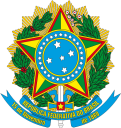 Ministério da EducaçãoInstituto Federal do Espírito SantoCampus de AlegreANEXO IVREQUERIMENTO DE MATRÍCULA(Preencher sem abreviaturas com os dados do candidato)Ilmo(a). Sr(a). Coordenador(a) de Registros Acadêmicos:Eu, ............................................................................................................................................................... filho (a) de .................................................................................................................................................... e .....................................................................................................................................................................Cor/raça………….………..…… Sexo….…………..…………… Nascido (a) no dia …..…..../.........../............, em ........................................................................................................ Estado.................... Residindo na ….......................................................................................................................Nº................... Aptº .............. Bairro............................................................................  CEP................................ Cidade…………………… ................................................................. Estado.................. RG...................................................... CPF …....................................... Telefone Residencial .................................... Celular: ........................................ E-mail do aluno (letra de forma) ….................................................................................................................Número de pessoas que residem com o aluno: …........................Nº de filhos: …......................................... Estado Civil …........................................ Renda Familiar (soma dos rendimentos dos membros da família que residem na mesma casa, em número de salários mínimos) …..................É aluno trabalhador: ……….. Não Profissão ….........................................................Tipo sanguíneo …....... É portador de necessidades educacionais especiais? (     ) Física (    ) Visual (     ) Auditiva   (     ) Mental ( ) Múltipla ( ) Superdotado ( ) Condutas Típicas ( ) Outras/especificar .............................................................. Venho requerer a V.S.ª matrícula no Curso de Pós-Graduação Lato Sensu em Agroecologia e Sustentabilidade modalidade EaD.Alegre – ES, ......... de ………………………….. de 20……._______________________________________Assinatura do Candidato